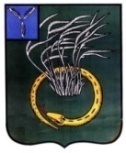 ПРЕДСТАВИТЕЛЬНЫЙ ОРГАН ПЕРЕЛЮБСКОГО МУНИЦИПАЛЬНОГО РАЙОНА САРАТОВСКОЙ ОБЛАСТИРАЙОННОЕ СОБРАНИЕРЕШЕНИЕот 28 сентября  2018 года №8 п.5                                                                                с. ПерелюбОб утверждении Порядка представления главным распорядителем средств бюджета Перелюбского муниципального  района Саратовской области в Финансовое управление администрации Перелюбского муниципального района Саратовской области  информации о совершаемых действиях, направленных на реализацию Перелюбским муниципальным  районом Саратовской области права регресса, либо об отсутствии оснований для предъявления иска о взыскании денежных средств в порядке регрессаВ соответствии с абзацем пятым пункта 4 статьи 242.2 Бюджетного кодекса Российской Федерации, Федеральным законом от 6 октября 2003 года № 131-ФЗ «Об общих принципах организации местного самоуправления в Российской Федерации»,  руководствуясь Уставом Перелюбского муниципального района Саратовской области,Районное Собрание решило:1. Утвердить прилагаемый Порядок представления главным распорядителем средств бюджета Перелюбского муниципального  района Саратовской области в Финансовое управление администрации Перелюбского муниципального района Саратовской области  информации о совершаемых действиях, направленных на реализацию Перелюбским муниципальным районом Саратовской области права регресса, либо об отсутствии оснований для предъявления иска о взыскании денежных средств в порядке регресса, согласно приложения.2. Настоящее решение разместить (опубликовать) на официальном сайте Перелюбского муниципального района Саратовской области в сети Интернет.3. Настоящее решение вступает в силу на следующий день после дня его официального опубликования.Председатель Районного Собрания                              _______________                С.В. БукинГлава муниципального района                              ______________                         Г.В. МотинПриложение к Решению Собрания Перелюбскогомуниципального района Саратовской областиот 28 сентября  2018 года №8 п.5Порядок представления главным распорядителем средств бюджета Перелюбского муниципального  района Саратовской области в Финансовое управление администрации Перелюбского муниципального района Саратовской области  информации о совершаемых действиях, направленных на реализацию Перелюбским муниципальным районом Саратовской области права регресса, либо об отсутствии оснований для предъявления иска о взыскании денежных средств в порядке регресса1. Настоящий Порядок устанавливает правила представления главным распорядителем средств бюджета Перелюбского муниципального  района Саратовской области в Финансовое управление администрации Перелюбского муниципального района (далее – финансовое управление) информации о совершаемых действиях, направленных на реализацию Перелюбским муниципальным  районом Саратовской области (далее – район) права регресса, либо об отсутствии оснований для предъявления иска о взыскании денежных средств в порядке регресса.2. Главный распорядитель средств бюджета Перелюбского муниципального района Саратовской области (далее – главный распорядитель), представлявший в суде интересы района в соответствии с пунктом 3 статьи 158 Бюджетного кодекса Российской Федерации, обязан в течение 10 дней после вынесения (принятия) судебного акта в окончательной форме направить в финансовое управление информацию о результатах рассмотрения дела в суде, а также представить информацию о наличии оснований для обжалования судебного акта.3. При наличии оснований для обжалования судебного акта, а также в случае обжалования судебного акта иными участниками судебного процесса главный распорядитель в течение 10 дней после вынесения (принятия) судебного акта апелляционной, кассационной или надзорной  инстанции в окончательной форме обязан представить в финансовое управление информацию о результатах обжалования судебного акта.4. В целях реализации районом права регресса, установленного пунктом 3.1 статьи 1081 Гражданского кодекса Российской Федерации, финансовое управление в течение 60 календарных дней со дня исполнения за счет казны района судебного акта о возмещении вреда уведомляет об этом главного распорядителя.5. После получения уведомления главный распорядитель для предъявления иска о взыскании денежных средств в порядке регресса направляет в финансовое управление запрос о предоставлении копий документов (платежных поручений), подтверждающих исполнение финансовым управлением за счет казны района судебного акта о возмещении вреда.6. Копии документов (платежных поручений), подтверждающих исполнение финансовым управлением за счет казны района судебного акта о возмещении вреда, направляются финансовым управлением главному распорядителю в срок, не превышающий 30 календарных дней со дня поступления запроса, указанного в пункте 5 настоящего Порядка.7. Информация о совершаемых действиях, направленных на реализацию районом права регресса, представляется главным распорядителем в финансовое управление ежеквартально не позднее 25 числа месяца, следующего за отчетным кварталом, в форме электронного документа, подписанного усиленной квалифицированной электронной подписью руководителя главного распорядителя или уполномоченного им лица, а при отсутствии технической возможности - в виде документа на бумажном носителе, подписанного руководителем главного распорядителя или уполномоченным им лицом.8. Настоящий порядок не предусматривает каких-либо оснований для не предъявления иска о взыскании денежных средств в порядке регресса.